Publicado en Albacete el 18/09/2018 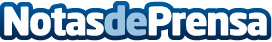 Las granjas de insectos, un nuevo modelo de negocio en auge con perspectiva de futuro según ProteinsectaEl bajo coste de producción permite una rentabilidad real en el medio plazo. Diversos factores han influido en el que podría ser, con toda probabilidad, el negocio de la nueva era: la generación de granjas de insectos destinados a la acuicultura, avicultura y alimentación humana, un modelo importado de otros países como Bélgica, Francia y Canadá
Datos de contacto:Ismael RamírezCEO Proteinsecta 967 654 873Nota de prensa publicada en: https://www.notasdeprensa.es/las-granjas-de-insectos-un-nuevo-modelo-de Categorias: Nacional Castilla La Mancha Emprendedores http://www.notasdeprensa.es